Langenburg Central School School Community CouncilMeeting MinutesCall to order called the meeting to order at .  In AttendanceThe following persons were present: Mandi Kobylko, Tracy Olson, Kim Apland, Jill Faul, Lana Bily, Fallon Prince, Brandon Needham, Oralee DeCorby, Jenay Werle, Lois Smandych (virtually)Adoption of AgendaJill motioned to approve agenda as presented.  Kim A seconded.  /CarriedApproval of minutes from last meetingMotion to formally appoint Kim Apland, Mandi Kobylko and Lana Bily (made vie email) by Raelene Andres on March 22, 2023. Michelle seconded. / Carried.Principal’s Report	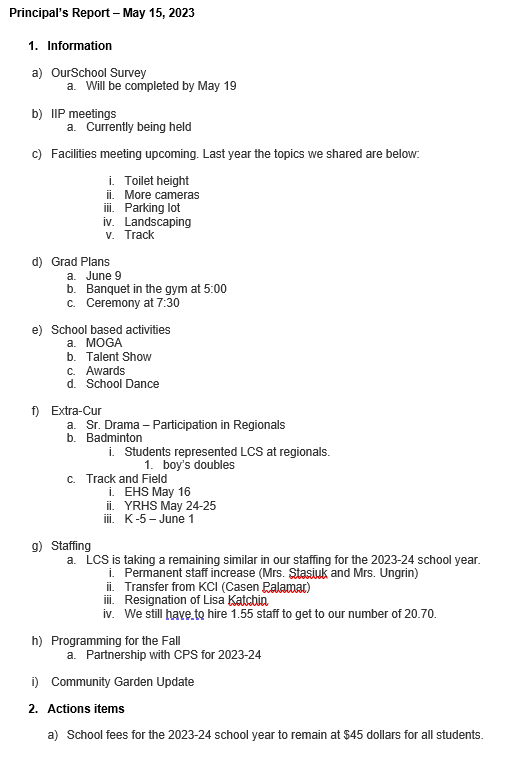 Lana motioned to approve the report as presented Jill seconded.  /Carried  Treasurer’s Report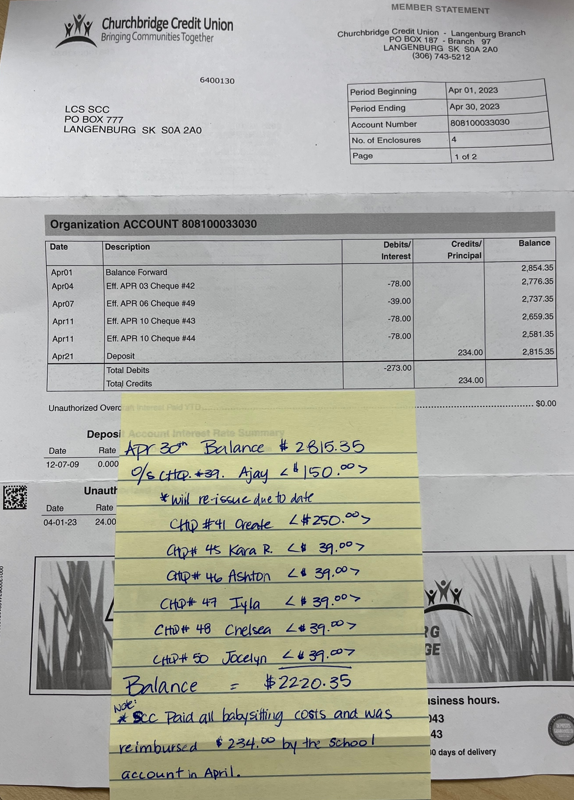 Jill motioned to approve this report as presented Kim A seconded.  /CarriedOld Business:GSSD Training Modules for SCCs – discussed the feedback from members.SCC Symposium – next session is on June 6 (unpacking the budget).  SCC Scholarship – Jill recapped the intent of the “Community Champion” award.  The LCS scholarship committee will be tasked with selecting a winner.New Business:Make up date for March meeting – not necessaryLCS Garden projectThe land won’t be ready this year so they’ll start instead with a composting project.  There will be a composting pail in each classroom. The project will be able to access a $500 grant to get started.2022/2023 Meeting DatesNovember 14, 2022January 9, 2023March 20, 2023May 15, 2023September 11, 2023November 13, 2023Adjournment adjourned the meeting at 8:27 pm.Minutes submitted by:  Jenay WerleMinutes approved by:  Jill Faul